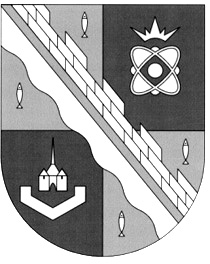 администрация МУНИЦИПАЛЬНОГО ОБРАЗОВАНИЯ                                        СОСНОВОБОРСКИЙ ГОРОДСКОЙ ОКРУГ  ЛЕНИНГРАДСКОЙ ОБЛАСТИКОМИТЕТ ФИНАНСОВРАСПОРЯЖЕНИЕот 24.01.2023 № 2-р О внесении изменений в распоряжение комитетфинансов Сосновоборского городского округа от 23.03.2021 № 10-р «Об утверждении Порядка санкционирования оплаты денежных обязательств получателей бюджетных средств и администраторовисточников финансирования дефицита бюджетаСосновоборского городского округа»В соответствии со ст. 219 Бюджетного кодекса Российской Федерации:Внести изменения в Порядок санкционирования оплаты денежных обязательств получателей бюджетных средств и администраторов источников финансирования дефицита бюджета Сосновоборского городского округа (далее – Порядок), утверждённый распоряжением комитета финансов Сосновоборского городского округа от 23.03.2021 № 10-р (с учётом изменений, внесённых распоряжением комитета финансов Сосновоборского городского округа от 19.12.2022 № 29-р):1.1. В абзаце втором пункта 2.13 Порядка исключить фразу «а так же иные документы, предусмотренные условиями Соглашения о предоставлении соответствующей субсидии».2. Начальнику отдела казначейского исполнения бюджета, главному бухгалтеру  Уваровой И.П. довести настоящее распоряжение до главных распорядителей бюджетных средств.3. Настоящее распоряжение вступает в силу с  момента подписания.4. Контроль над выполнением распоряжения возложить на начальника отдела казначейского исполнения бюджета, главного бухгалтера И.П. Уварову.Председатель комитета финансов                                                                            Т.Р. Попова Исп. Мальцева Евгения РомановнаТел. (81369)22124Отдел казначейского исполнения бюджета